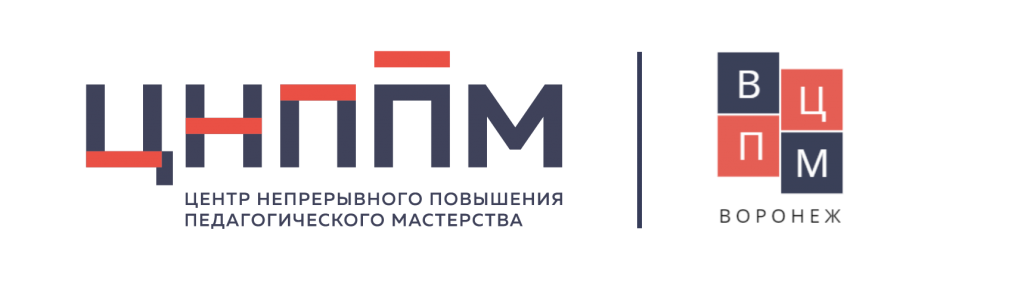 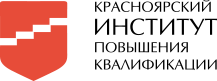 Индивидуальный образовательный маршрутФИО (полностью)Яковлева Евгения ВасильевнаЯковлева Евгения ВасильевнаЯковлева Евгения ВасильевнаЯковлева Евгения ВасильевнаМуниципалитетКраснотуранский районКраснотуранский районКраснотуранский районКраснотуранский районОрганизацияМБОУ «Восточенская СОШ»МБОУ «Восточенская СОШ»МБОУ «Восточенская СОШ»МБОУ «Восточенская СОШ»Должностьзаместитель директора по УВР(начальные классы)заместитель директора по УВР(начальные классы)заместитель директора по УВР(начальные классы)заместитель директора по УВР(начальные классы)Профессиональные дефициты / Задачи на предстоящий периодОбразовательные задачиДействия, мероприятия по реализации образовательных задачПримерное время, разбитое по этапам(указать даты / месяц(ы), год)Форма предъявления результата12345Выявление профессиональных дефицитов педагогови построение на их основе ИОМ / сопровождение педагога в повышении квалификации с учетом профессиональных дефицитов1.Освоить теоретические аспекты разработки ИОМ 2. Расширить представление опрофессиональных дефицитах педагога на основе рефлексии его профессиональной деятельностиПросмотр вебинаров: «Индивидуализация профессионального развития педагогов как доминанта деятельности. Индивидуальный образовательный маршрут» https://dl.kipk.ru/course/view.php?id=153«Метод выявления профессиональных дефицитов педагога на основе рефлексии его профессиональной деятельности. Ильина Н.Ф.»https://www.youtube.com/watch?v=g6PHqHIrASI&list=PLsPi9J9ly0NspmLqEi8jtADZugs970Tuk&index=7ноябрь 2021 годПодборка и составление рекомендательного списка ресурсов для профессионального развития педагоговНаучиться проектировать  ИОМ педагогаПросмотр вебинаров:«Проектирование индивидуального маршрута профессионального развития педагога»   https://www.youtube.com/watch?v=jrkH3MoBUSI«Индивидуальный образовательный маршрут профессионального развития учителя»  https://dl.kipk.ru/course/index.php?categoryid=26декабрь 2021 годРазработка, подготовка и проведениепрактическогосеминара для учителей начальных классов по теме «Учимся разрабатывать ИОМ педагога»Научиться проектировать  ИОМ педагогаПросмотр вебинаров:«Проектирование индивидуального маршрута профессионального развития педагога»   https://www.youtube.com/watch?v=jrkH3MoBUSI«Индивидуальный образовательный маршрут профессионального развития учителя»  https://dl.kipk.ru/course/index.php?categoryid=26декабрь 2021 годКонсультации для педагогов